REUNIÓN CONSEJO ACADÉMICOSEMANA DE DESARROLLO INSTITUCIONALENERO 25 de 2021ACTA N° ___Día:	enero 27 de 2021Hora:	08.00 a.m. – 2.00 p.m.Lugar:	Virtual (Lugar de Residencia de Cada Docente)Moderador:	Gustavo Adolfo, quien programa la reuniónORDEN DEL DÍA8.00 a.m. – 9.00 a.m.: Encuentro Virtual Colegios con PropósitoOración – reflexión a cargo de Doralba y María VictoriaLlamado a lista y verificación del QuórumLectura y Aprobación del Acta AnteriorLectura Currículo FlexiblePuesta en Común Lecturas Colegio Con PropósitoAsuntos Varios: Entrega de Planeador y Plan de SeguimientoJornada LaboralEvaluación y Fin de la Jornada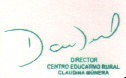 DAVIDANIEL RESTREPO VELÁSQUEZ70042918DirectorC.E.R. CLAUDINA MÚNERA3225268240